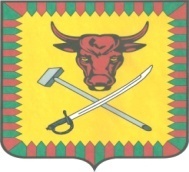 СОВЕТ МУНИЦИПАЛЬНОГО РАЙОНА  «ЧИТИНСКИЙ  РАЙОН»РЕШЕНИЕ25 декабря 2018                                                                                     № 50г. ЧитаОб отмене решений Советамуниципального района «Читинский район» от 27.11.2015 № 189-191 «Об утверждении Предельного (максимального) индекса изменения размера вносимой гражданами платы за коммунальные услуги в муниципальном образовании сельское поселение «Угданское», «Домнинское» «Леснинское»          На основании представлений прокуратуры Читинского района, в соответствии с Федеральным законом от 06.10.2003 г. № 131-ФЗ «Об общих принципах организации местного самоуправления в Российской Федерации», руководствуясь ст.23 Устава муниципального района «Читинский район», Совет муниципального района «Читинский район» решил:1. Отменить решения Совета муниципального района «Читинский район»:- от 27.11.2015 № 189 «Об утверждении Предельного (максимального) индекса изменения размера вносимой гражданами платы за коммунальные услуги в муниципальном образовании сельское поселение «Угданское» муниципального района «Читинский район» (противоречащее федеральному законодательству);- от 27.11.2015 № 190 «Об утверждении Предельного (максимального) индекса изменения размера вносимой гражданами платы за коммунальные услуги в муниципальном образовании сельское поселение «Домнинское» муниципального района «Читинский район» (противоречащее федеральному законодательству);- от 27.11.2015 № 191 «Об утверждении Предельного (максимального) индекса изменения размера вносимой гражданами платы за коммунальные услуги в муниципальном образовании сельское поселение «Леснинское» муниципального района «Читинский район» (противоречащее федеральному законодательству).	2. Настоящее решение вступает в силу на следующий день после дня официального опубликования.	3. Настоящее решение опубликовать в газете «Ингода» и разместить на сайте администрации муниципального района  «Читинский район» в  информационно - телекоммуникационной сети «Интернет».Глава муниципального района«Читинский район»                                                                     В.А.Захаров